Escriba para cada número el nombre del componente según la gráfica.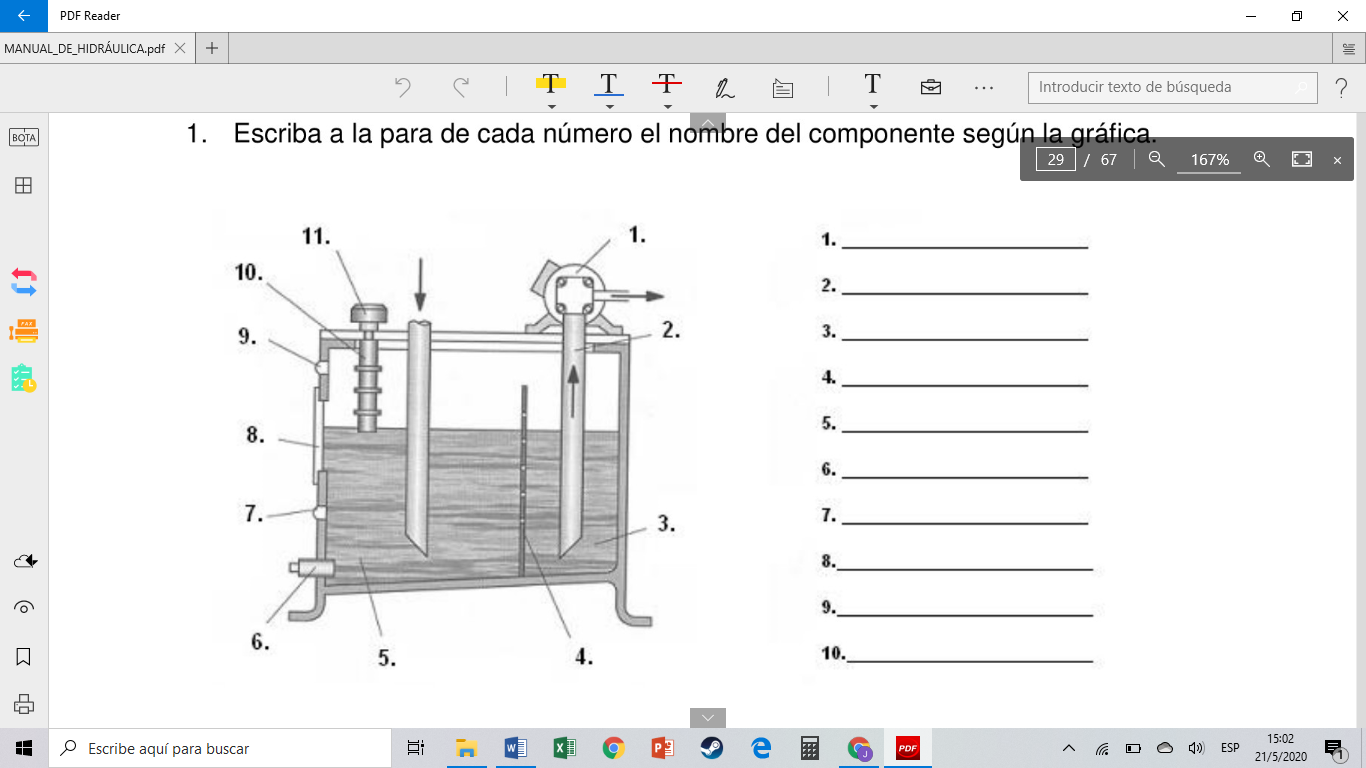 _________________ _________________ _________________ _________________ __________________________________ _________________ __________________________________ _________________Complete el siguiente cuadro, según la denominación de los aceites hidráulicos, características y campo de aplicación.De acuerdo al siguiente cuadro, escriba en las casillas lo solicitado.Explique el funcionamiento de una bomba de engranajes externos.¿Qué nos demuestra la curva característica de una bomba?DenominaciónCaracterísticas especialesCampos de aplicación HLHLPHVTipo de BombaMargen de revolucionesr.p.m.Volumen de expulsión(cm3)Presión nominal(bar)Rendimiento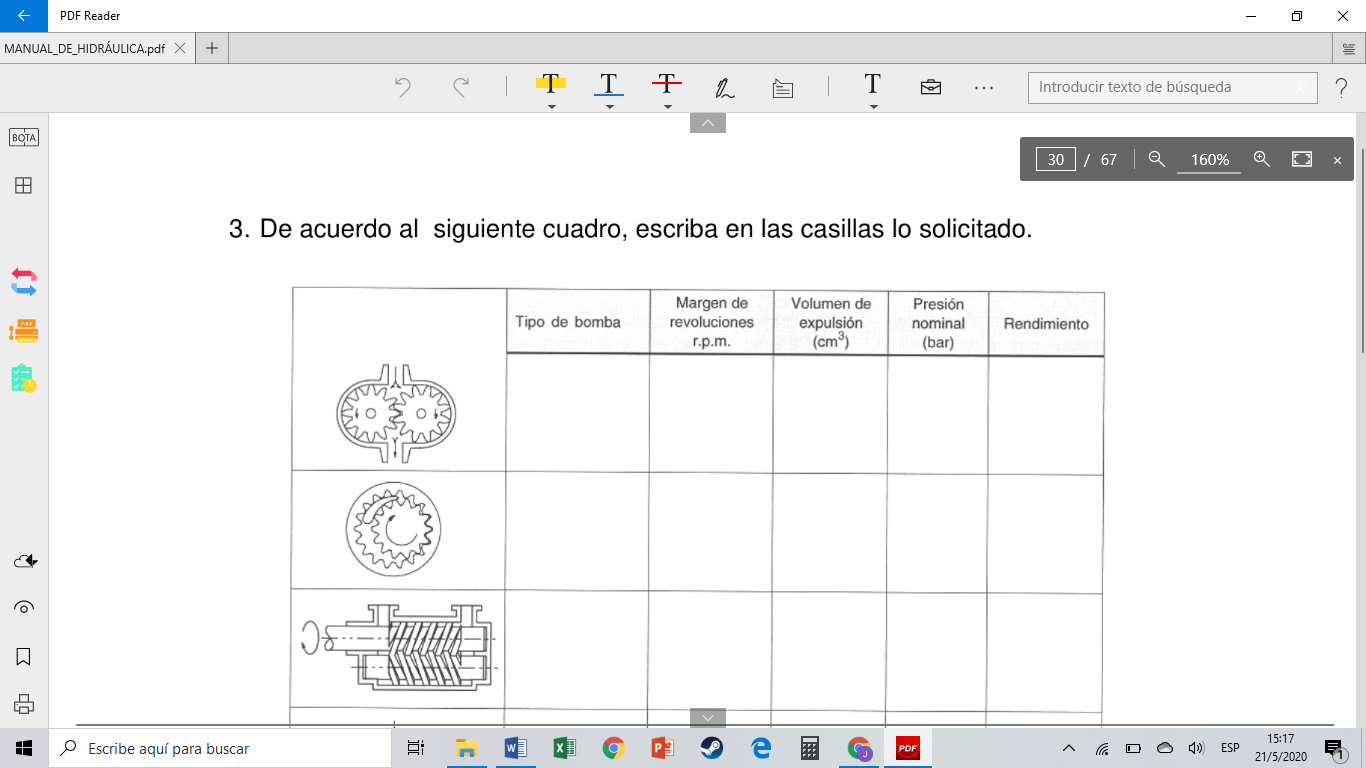 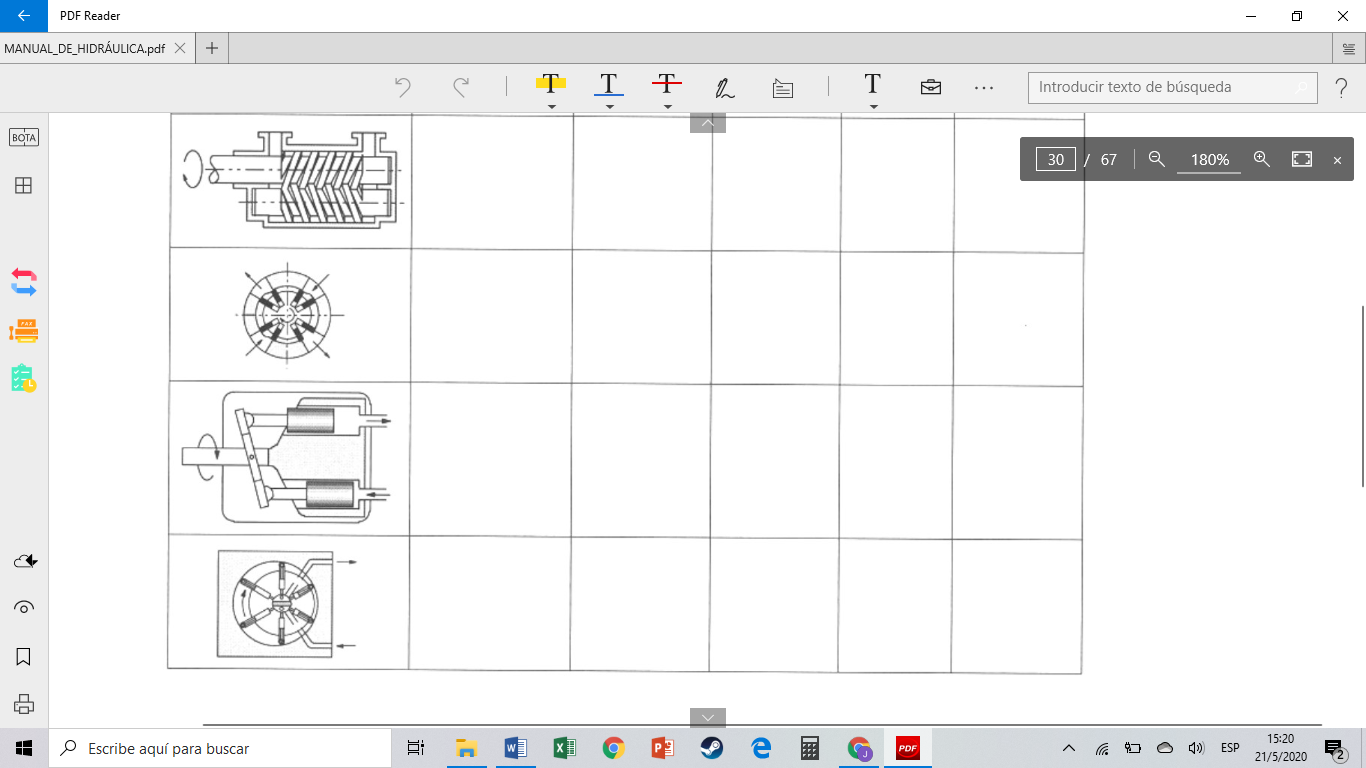 